Федеральное государственное бюджетное образовательное учреждение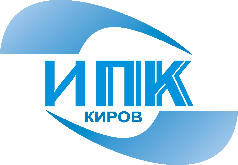  дополнительного профессионального образования «Кировский институт агробизнеса и кадрового обеспечения»  ФГБОУ ДПО КИППКК АПК с 27 февраля по 28 марта 2019 года проводит обучение по дополнительной профессиональной программе повышения квалификации:  (50 акад. часов)Цель повышения квалификации: совершенствование знаний специалистов агрономической службы сельскохозяйственных предприятий в  области растениеводства.Категория слушателей – главные агрономы, агрономы, агрономы по защите растений, агрономы-семеноводы, агрономы по кормопроизводству, бригадиры, заведующие зернотоками, управляющие отделениями.Форма обучения – очная, модульное обучение. В рамках программы предлагается несколько модулей. Длительность одного модуля – 8 академических часов (1 рабочий день). В программу входит 6 обязательных модулей. Обучение проходит дискретно (периодичность – 1-2 модуля в неделю). К итоговой аттестации допускаются слушатели, освоившие объем программы 48 часов (6 модулей).  Стоимость обучения одного слушателя – 10000 рублей. Модули программы:Во время обучения будут изучены следующие темы: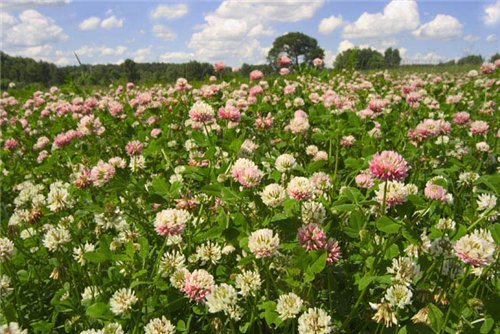 Актуальные вопросы трудового, экологического законодательства в сельском хозяйстве.Техника безопасности на сельскохозяйственных предприятиях.Мониторинг почв Кировской области по агрохимическому составу. Разработка систем земледелия на основе агрохимического состава почв. Химическая мелиорация почв: фосфоритование, известкование. Технохимический контроль.Современные требования Гостехнадзора к машинам и оборудованию АПК.Высокопроизводительная ресурсосберегающая техника в растениеводстве. Технологическая схема пункта послеуборочной обработки зерна. Показатели оборудования пункта.Высокоэффективные комплексные удобрения, производимые в Кировской области. Опыт применения в Кировской области. Схемы минерального питания в растениеводстве Кировской области.Основные болезни и вредители сельскохозяйственных культур.Интегрированная система защиты растений;Биологизация земледелия. Биологический метод защиты растений.Результаты работы Госсорткомиссии. Итоги 2018 года. Новые сорта, районированные в Кировской области.Сертификация семенного материала.Селекция и семеноводство сельскохозяйственных культур.Технология получения высококачественных объемистых кормов.Подбор системы машин и оборудования для кормопроизводства                      Новые перспективные технологии для производства кормов. Оборудование для кормопроизводства, заготовки витаминно-травяной муки и производства органических и органоминеральных удобрений.Организация зеленого и сырьевого конвейеров для молочного стада в условиях различных агроклиматических зон.Слушатели данной программы обучения получает новые знания в области профессиональных компетенций, повысят свою профессиональную квалификацию.По окончанию обучения слушателям будет выдано Удостоверение о повышении квалификации установленного образцаТ. (8332)629587e-mail: umo@ipk43.ru